АДМИНИСТРАЦИЯЖЕМЧУЖИНСКОГО СЕЛЬСКОГО ПОСЕЛЕНИЯНИЖНЕГОРСКОГО РАЙОНА РЕСПУБЛИКИ КРЫМРАСПОРЯЖЕНИЕ № 14-Р12 марта 2020 года									с.ЖемчужинаО внесении изменений в кассовый план расходов по администрации Жемчужинского сельского поселения Нижнегорского районаРеспублики КрымВ соответствии с п.3 ст.217,ст.217.1 Бюджетного кодекса Российской Федерации, Федеральным Законом от 06 октября 2003года № 131-ФЗ « Об общих принципах организации местного самоуправления в Российской Федерации», Уставом муниципального образования Жемчужинское сельское поселение Нижнегорского района Республики Крым, руководствуясь решением    Жемчужинского сельского совета Нижнегорского района  Республики Крым от 03 ноября 2016 года № 22/1 «Об утверждении Положения о бюджетном процессе в муниципальном образовании Жемчужинское сельское поселение Нижнегорского района Республики Крым» (в редакции решения Жемчужинского сельского совета Нижнегорского района  Республики Крым от 19 октября 2017 года № 31/2) 1.Внести помесячно изменения в кассовый план расходов по администрации Жемчужинского сельского поселения Нижнегорского района Республики Крым (прилагается).2.Контроль за исполнением настоящего распоряжения возложить на заместителя главы администрации Пшеничникову Н.А.3.Настоящее распоряжение вступает в силу с момента подписания. Председатель Жемчужинскогосельского совета - глава администрации Жемчужинского сельского поселения				С.И.Чупиков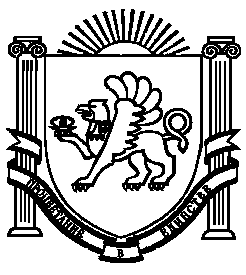 